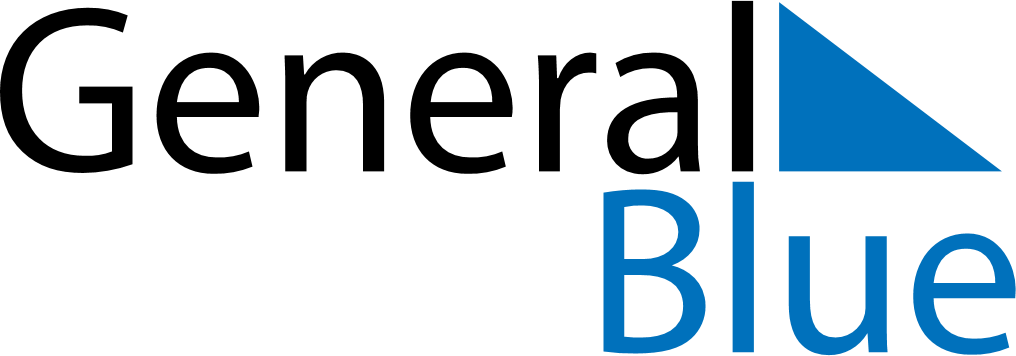 May 2024May 2024May 2024May 2024May 2024May 2024Shkoder, Shkoder County, AlbaniaShkoder, Shkoder County, AlbaniaShkoder, Shkoder County, AlbaniaShkoder, Shkoder County, AlbaniaShkoder, Shkoder County, AlbaniaShkoder, Shkoder County, AlbaniaSunday Monday Tuesday Wednesday Thursday Friday Saturday 1 2 3 4 Sunrise: 5:37 AM Sunset: 7:40 PM Daylight: 14 hours and 2 minutes. Sunrise: 5:36 AM Sunset: 7:41 PM Daylight: 14 hours and 5 minutes. Sunrise: 5:34 AM Sunset: 7:42 PM Daylight: 14 hours and 7 minutes. Sunrise: 5:33 AM Sunset: 7:43 PM Daylight: 14 hours and 10 minutes. 5 6 7 8 9 10 11 Sunrise: 5:32 AM Sunset: 7:44 PM Daylight: 14 hours and 12 minutes. Sunrise: 5:31 AM Sunset: 7:45 PM Daylight: 14 hours and 14 minutes. Sunrise: 5:29 AM Sunset: 7:47 PM Daylight: 14 hours and 17 minutes. Sunrise: 5:28 AM Sunset: 7:48 PM Daylight: 14 hours and 19 minutes. Sunrise: 5:27 AM Sunset: 7:49 PM Daylight: 14 hours and 21 minutes. Sunrise: 5:26 AM Sunset: 7:50 PM Daylight: 14 hours and 23 minutes. Sunrise: 5:25 AM Sunset: 7:51 PM Daylight: 14 hours and 25 minutes. 12 13 14 15 16 17 18 Sunrise: 5:24 AM Sunset: 7:52 PM Daylight: 14 hours and 28 minutes. Sunrise: 5:23 AM Sunset: 7:53 PM Daylight: 14 hours and 30 minutes. Sunrise: 5:22 AM Sunset: 7:54 PM Daylight: 14 hours and 32 minutes. Sunrise: 5:21 AM Sunset: 7:55 PM Daylight: 14 hours and 34 minutes. Sunrise: 5:20 AM Sunset: 7:56 PM Daylight: 14 hours and 36 minutes. Sunrise: 5:19 AM Sunset: 7:57 PM Daylight: 14 hours and 38 minutes. Sunrise: 5:18 AM Sunset: 7:58 PM Daylight: 14 hours and 40 minutes. 19 20 21 22 23 24 25 Sunrise: 5:17 AM Sunset: 7:59 PM Daylight: 14 hours and 42 minutes. Sunrise: 5:16 AM Sunset: 8:00 PM Daylight: 14 hours and 43 minutes. Sunrise: 5:15 AM Sunset: 8:01 PM Daylight: 14 hours and 45 minutes. Sunrise: 5:14 AM Sunset: 8:02 PM Daylight: 14 hours and 47 minutes. Sunrise: 5:14 AM Sunset: 8:03 PM Daylight: 14 hours and 49 minutes. Sunrise: 5:13 AM Sunset: 8:04 PM Daylight: 14 hours and 50 minutes. Sunrise: 5:12 AM Sunset: 8:05 PM Daylight: 14 hours and 52 minutes. 26 27 28 29 30 31 Sunrise: 5:11 AM Sunset: 8:06 PM Daylight: 14 hours and 54 minutes. Sunrise: 5:11 AM Sunset: 8:06 PM Daylight: 14 hours and 55 minutes. Sunrise: 5:10 AM Sunset: 8:07 PM Daylight: 14 hours and 57 minutes. Sunrise: 5:10 AM Sunset: 8:08 PM Daylight: 14 hours and 58 minutes. Sunrise: 5:09 AM Sunset: 8:09 PM Daylight: 14 hours and 59 minutes. Sunrise: 5:09 AM Sunset: 8:10 PM Daylight: 15 hours and 1 minute. 